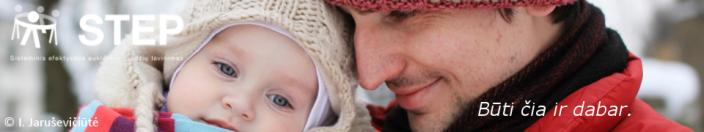 Mieli Tėveliai!Būti tėvais – darbas, kuris reikalauja kantrybės, naujų įgūdžių ir žinių žmogaus gyvenime. Tačiau šiam darbui mūsų neruošia jokios mokyklos ar universitetai. Dėl to, susidūrę su įvairiais auklėjimo iššūkiais, mes dažnai abejojame, ar teisingai elgiamės sudėtingose situacijos, ar elgiamės taip, kaip yra geriausia mūsų vaikams ir santykiams su jais. STEP tėvų tobulėjimo grupėse¹ tėvai randa atsakymus į daugelį jiems rūpimų klausimų. Todėl jei ir jūs norėtumėte:Įgyti daugiau pasitikėjimo savimi, kaip tėvais;Geriau suprasti savo vaiką;Išmokti efektyvių motyvacijos stiprinimo būdų;Sužinoti pozityvių ribų nustatymo metodų;Išsaugoti artimą, šiltą santykį su savo vaiku,esate kviečiami į STEP programos užsiėmimus, kurie prasidės 2018m. spalio mėn. Užsiėmimai vyks: Šeimos ir vaiko gerovės centre STEP 6-12 užsiėmimus  ves  Klaipėdos raj. PPT psichologė, STEP grupės vadovė Gražina Alminaitė-VaivadienėM. Mažvydo progimnazijoje STEP 6-12 ir STEP 12-16 užsiėmimus ves M. Mažvydo Step grupės vadovė Žaneta NorkuvienėPriekulės lopšelyje -darželyjeSTEP 6-12 užsiėmimus ves Klaipėdos raj. PPT psichologė, STEP grupės vadovė Dainora BartkienėUžsiėmimai nemokami. Tėveliams tereiks įsigyti tik STEP tėvų knygą ir sumokėti vienkartinį STEP dalyvio mokestį (viso apie– 17 €)Registruotis galite telefonu: 8 680 285 69  (Gražina)                                            8 688 58367   (Žaneta)                                              8 682 20301   (Dainora) Laukiame Jūsų!  ------------------------------------------------------------------------------------------------------ Daugiau informacijos rasite internetiniame STEP projekto puslapyje:http://www.stepgrupes.lt/STEP tėvystės įgūdžių ugdymo programaTėveliams padeda:Įgyti pasitikėjimo savimi, kaip tėvais;Geriau suprasti savo mažylį, vaiką, paauglį;Ugdyti vaiko savigarbą ir stiprinti jo pasitikėjimą savimi;Rasti humaniškų ir efektyvių netinkamo elgesio keitimo būdų;Išsaugoti artimą, šiltą santykį su vaiku, kuris metams bėgant tik stiprėja.STEP programa – tai 9 tėvų grupės susitikimai, kurie vyksta kartą per savaitę. Šiuose užsiėmimuose tėveliai praplečia turimas žinias apie vaikų psichologinę ir socialinę raidą, efektyvius auklėjimo metodus. Tėvai skaito „STEP tėvų knygą“ ir su kitais grupės dalyviais diskutuoja apie tai, kaip drąsinti savo vaiką elgtis tinkamai, kaip kalbėtis ir klausytis, kad tėvai ir vaikai jaustųsi išgirsti ir suprasti, mokosi reaguoti į vaikų emocijas, skatinti negiriant, drausminti nebaudžiant, spręsti problemas bendradarbiaujant, o ne konkuruojant. Atsižvelgiant į vaikų raidos ypatumus ir su šiais ypatumais susijusius iššūkius, yra sukurtos trys STEP programos versijos:STEP 0-5 programa tėveliams, auginantiems mažylius nuo 0 iki 6 metų amžiaus;STEP 6-12 programa tėveliams, auginantiems vaikus nuo 6 iki 12 metų amžiaus;STEP 12-17 programa paauglių tėvams.STEP (angl. Systematic Training for Effective Parenting – Sistemingas efektyvių vaiko auklėjimo įgūdžių lavinimas) – tai pasaulyje populiari tėvų ugdymo programa. Lietuvoje ji įgyvendinama nuo 2010 m. Iki šiandien STEP programa yra viena iš nedaugelio, kurios efektyvumas pagrįstas mokslinių tyrimų rezultatais. 2010-2017 m. STEP tėvų grupes sėkmingai baigė 9000 tėveliai. Šiuo laikotarpiu organizuota 321 STEP tėvų grupės veikla Kaune, Vilniuje, Klaipėdoje, Panevėžyje, Šiauliuose, Utenoje, Lazdijuose, Marijampolėje, Kupiškyje, Širvintose, Druskininkuose, Pasvalyje, Raseiniuose, Jonavoje, Kėdainiuose, Rietave, Alytuje ir Elektrėnuose. STEP programos įgyvendinimą, kokybę ir plėtrą užtikrina Pozityvaus auklėjimo konsultantų asociacija (PAKA), kuriai vadovauja STEP programos atstovė Lietuvoje dr. Jolita Jonynienė.    Telefonas registracijai ir platesnei informacijai: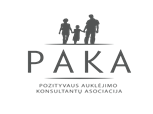     Gražina Alminaitė-Vaivadienė tel.: 8 680 285 69    Dainora Bartkienė tel.: 8 682 20301    Žaneta Norkuvienė tel.: 8 688 58367              